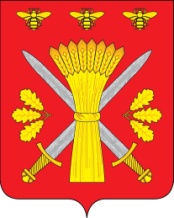 РОССИЙСКАЯ ФЕДЕРАЦИЯОРЛОВСКАЯ ОБЛАСТЬТРОСНЯНСКИЙ РАЙОННЫЙ СОВЕТ НАРОДНЫХ ДЕПУТАТОВРЕШЕНИЕОт    30 мая 2014 года                                                                   №287С. ТроснаПринято на двадцать пятом заседании  Троснянского районного  Советанародных  депутатов четвертого созываОб утверждении порядка опубликования ежеквартальных сведений о численности муниципальных служащих органов местного самоуправления, работников муниципальных учреждений Троснянского района и фактических затрат на их денежное содержание В соответствии со статьей 52 Федерального закона от 6 октября 2003 года № 131 - ФЗ «Об общих принципах организации местного самоуправления в Российской Федерации», руководствуясь Бюджетным кодексом Российской Федерации, Троснянский районный Совет народных депутатов решил:1. Утвердить порядок опубликования ежеквартальных сведений о численности муниципальных служащих органов местного самоуправления, работников муниципальных учреждений Троснянского района и фактических затрат на их денежное содержание (приложение).2. Настоящее Решение вступает в силу со дня его официального опубликования.3. Опубликовать настоящее Решение в газете «Сельские зори» и разместить на официальном сайте Троснянского района.Председатель Троснянского районного                          Глава  районаСовета народных депутатов                                     В.И.Миронов                                              В.И.МироновПриложение к решению Троснянского районного Совета народных депутатовОт 30 мая 2014 года  № 287  Порядок опубликования ежеквартальных сведений о численности муниципальных служащих органов местного самоуправления, работников муниципальных учреждений Троснянского района и фактических затрат на их денежное содержание Статья 1. Общие положения1. Настоящий Порядок разработан в соответствии с частью 6 статьи 52 Федерального закона от 6 октября 2003 года №131-ФЗ «Об общих принципах организации местного самоуправления в Российской Федерации», Уставом Троснянского района.2. Порядок опубликования ежеквартальных сведений о численности муниципальных служащих органов местного самоуправления, работников муниципальных учреждений Троснянского района и фактических затрат на их денежное содержание (далее – Порядок), устанавливает процедуру представления, утверждения и официального опубликования вышеуказанных ежеквартальных сведений.Статья 2. Порядок представления и состав информации о численности муниципальных служащих органов местного самоуправления, работников муниципальных учреждений Троснянского района и фактических затрат на их денежное содержание1. Информация о численности муниципальных служащих органов местного самоуправления, работников муниципальных учреждений Троснянского района и фактических затрат на их денежное содержание (далее – информация) представляется Троснянским районным Советом народных депутатов, администрацией Троснянского района, контрольно-ревизионной комиссией и отраслевыми (функциональными) органами администрации района, ежеквартально, в срок до 20 числа месяца, следующего за отчетным периодом, в финансовый отдел администрации района по форме согласно приложению.2. Муниципальные учреждения представляют информацию о численности и фактических расходах на заработную плату работников в срок до 15 числа месяца, следующего за отчетным периодом, отраслевому (функциональному) органу администрации района, в ведении которого они находятся.3. Руководители органов местного самоуправления, отраслевых (функциональных) органов администрации района, муниципальных учреждений несут персональную ответственность за своевременность, достоверность предоставляемой информации, ее соответствие отчетности об исполнении местного бюджета, другой официальной отчетности.Статья 3. Порядок утверждения и опубликования ежеквартальных сведений о численности муниципальных служащих органов местного самоуправления, работников муниципальных учреждений  Троснянского района и фактических затрат на их денежное содержание 1. На основании информации, представленной органами местного самоуправления и отраслевыми (функциональными) органами администрации района, финансовым отделом администрации района, подготавливаются ежеквартальные сведения о численности муниципальных служащих органов местного самоуправления, работников муниципальных учреждений Троснянского района и фактических расходов на их денежное содержание (далее – сведения). 2. Сведения формируются финансовым отделом администрации района в срок до 25 числа месяца, следующего за отчетным периодом, по форме согласно приложению к настоящему Порядку и направляются в администрацию района для официального опубликования. Приложение 
к Порядку опубликования ежеквартальных сведений 
о численности муниципальных служащих органов местного самоуправления, работников муниципальных учреждений  Троснянского района и фактических затрат на их денежное содержаниеСведения о численности муниципальных служащих органов местного самоуправления, работников муниципальных учреждений Троснянского района и фактических затрат на их денежное содержаниеза ___________________________201__годаотчетный период 
(первый квартал, полугодие, девять месяцев, год) Категория работниковСреднесписочная численность 
работников, 
чел.Фактические расходы 
на заработную плату работников за отчетный период, 
тыс. руб.Муниципальные служащие органов местного самоуправления Троснянского районаРаботники муниципальных учреждений Троснянского района